  Košės diena Šilėnų mokykloje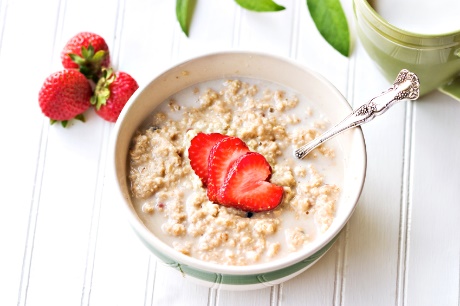 Spalio 10 diena - oficiali, Pasaulinė košės diena, kuri įmonės „Malsena" ir švietimo įstaigų iniciatyva kasmet minima ir Lietuvoje.
Šiais metais apie 60 000 pradinukų, o tarp jų ir Šilėnų mokyklos pradinukai ir ikimokyklinukai, rytą pasitiko kartu su klasės draugais ir mokytojais pusryčiams valgydami sveiką, iš kokybiškų avižų pagamintą „Malsenos" košę.Visuomenės sveikatos priežiūros specialistė   Milda Mockevičiūtė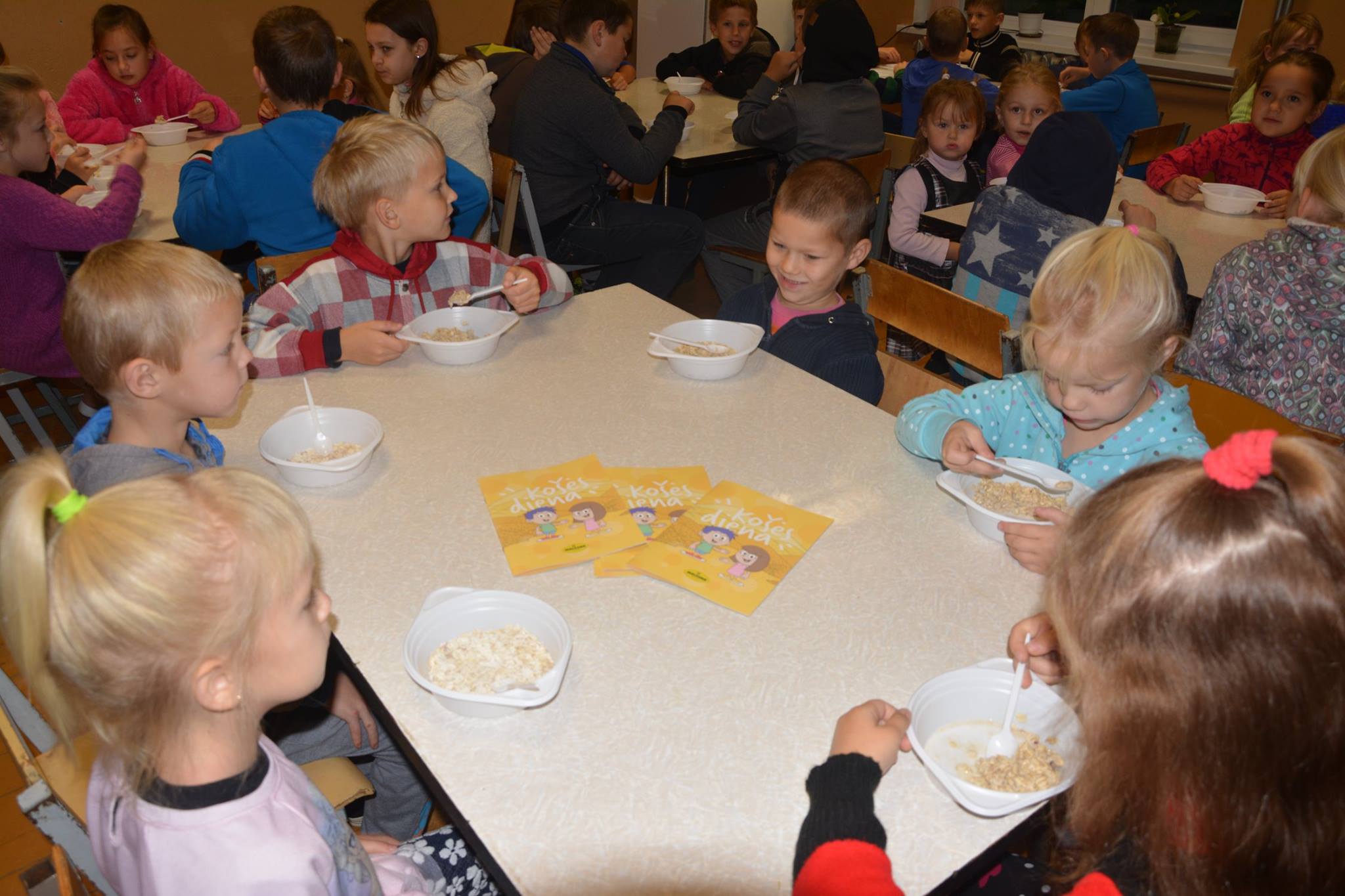 